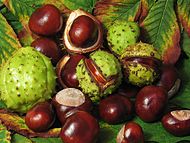 Lite aktuell information inför sommaren:                                                                            Föreningen har en grill för utlåning. Står inlåst i V-huset. Kontakta någon i styrelsen (börja med Lars Blomström) om du vill låna.                                                                                                   Trappstädningen i våra hus har varit mindre bra en längre tid. Entreprenören är uppsagd och styrelsen förhandlar med en ny.                                                              Roligare är att skötseln av grönytorna i parken och vår egen förening fått ett lyft med den nya entreprenören, Ute,Mark&Miljö.                                                            Entredörrarna till våra hus får ny lack till hösten.                                                        På extrastämman 20/6 bestämdes att styrelsen kan gå vidare med projektet laddplatser. Här ytterligare lite information som framkom vid frågestunden:               - föreningen betalar investeringen och den enskilda medlemmen betalar för utnyttjande av laddplats. De som inte använder laddplats drabbas inte av någon kostnad alls.                                                                                                              – hittills har en detaljerad offert inkommit och den innebär en nettokostnad på 300.000:- som skrivs av på 5 år och alltså drabbar årsresultatet med 60.000:- under dessa år.                                                                                                                      - att föreningen har laddplatser väntas öka värdet på våra bostadsrätter.                 - motorvärmaruttag blir kvar på de platser som får laddstolpe.                                    - den som vill börja ladda sin nyinköpta el-bil kan bli tvungen att byta p-plats.      – s.k. lastbalansering av el kommer att råda vilket innebär att när flera laddar samtidigt fördelas kapaciteten mellan dessa. Vidare får förstås el-funktioner i våra hus inte drabbas av att bilar laddas.                                                                                 – föreningen kommer att äga anläggningen, laddstolparna, och har möjlighet att byta leverantör. Analys av avtalslängd och uppsägningstid kommer att göras när vi jämför offerter.                                                                                                           – grävarbete och asfaltering är en stor del av kostnaderna och det är även där det kan uppkomma väntetid.                                                                                               – fortsatt info om laddplatsprojektet kommer på föreningens hemsida.I skrivande stund är kvällen ljum, det är sommarsolstånd och meteorologen lovar högtryck i morgon så vad återstår annat än att önska er alla en                                                                                          Trevlig Sommar                             // Styrelsen